Dear 1st Year Student,I would like to welcome you to the Department of Applied Science at TUS.We are delighted that you have enrolled for our programmes.  I would like to draw your attention to 2 important points (below). Following these 2 points will aid your transition to TUS and ensure classes and labs start as soon as possible.Order your Lab PPE immediately as you will need to be in possession of these by Monday September 18th, 2023.  See Overleaf for all the details.ATTEND INDUCTION - 1st Year Science Programme Induction in Lecture Room 3A05 at 9:30 am 18th September to Meet Head of Department, Programme Leaders, Lecturing Staff and undertake a Science Tour.Wishing the very best in your studies and future,Danny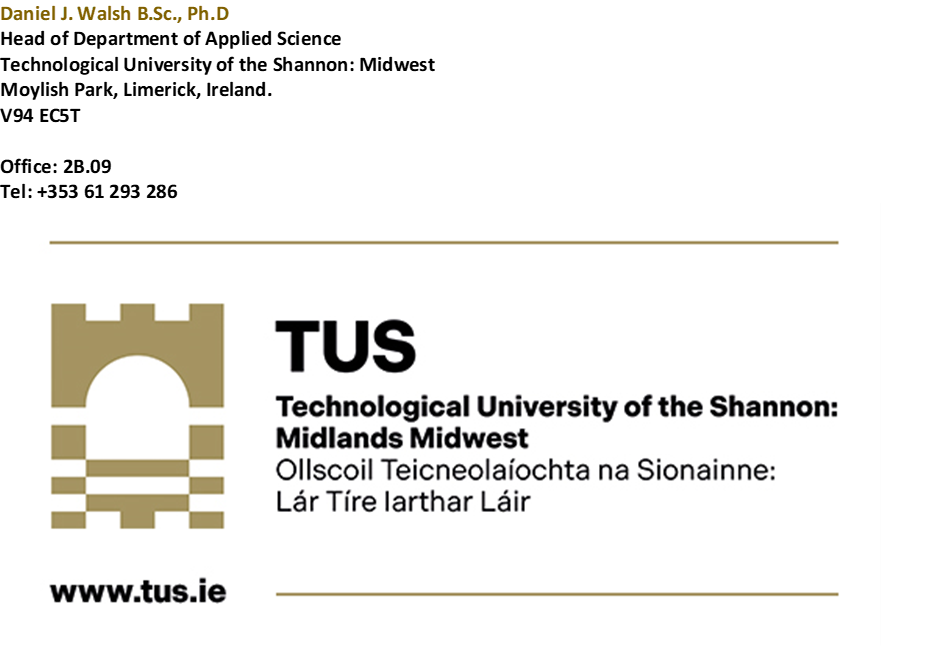 *Important*Under the Safety at Work Act 2005 you are required to wear Personal Protective Equipment (PPE) to work in the TUS Laboratories. It is your responsibility to ensure you have purchased all required PPE in advance of starting in TUS. If you do not have the required PPE you will not be granted access to a lab. This will result in you missing the practical sessions which will affect your academic performance and grades.P.T.O for PPE Ordering DetailsACTION REQUIRED – PPE & TUS Science LabsPLEASE READ CAREFULLYEach student must buy (i) Howie Lab White Coat, (ii) Safety Spectacles/Goggles, (iii) Safety Chemical Resistant Shoes (i.e., PPE) for Science Lab Work. Purchase PPE from Supplier - O’Sullivan Safety (following TUS safety specification). Complete PPE set needed (i, ii and iii above) for a September 18th start.Note: Labs are graded, and attendance is mandatory. You cannot gain entry to labs without your PPE.  Ordering instructions are detailed below for you to follow.To Order PPE** If you need corrective lenses, then you may either wear safety goggles over your standard glasses or purchase prescription safety spectacles from Vision 2 Opticians Limerick who have the specifics for TUS safety spectacles.  Students arrange their own prescription safety spectacles with Vision 2.  * If you need corrective lenses, then you may either wear safety goggles over your standard glasses or purchase prescription safety spectacles from Vision 2 Opticians Limerick who have the specifics for TUS safety spectacles.  Students arrange their own prescription safety spectacles with Vision 2.  **Special Discount Price only valid to 30th September, 2023.Go online to www.osullivansafety.ie or follow link below. Special TUS limited time discounted prices from 01/09/2023 are detailed below.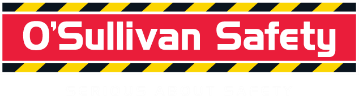 Click the search icon on the website or click web link below.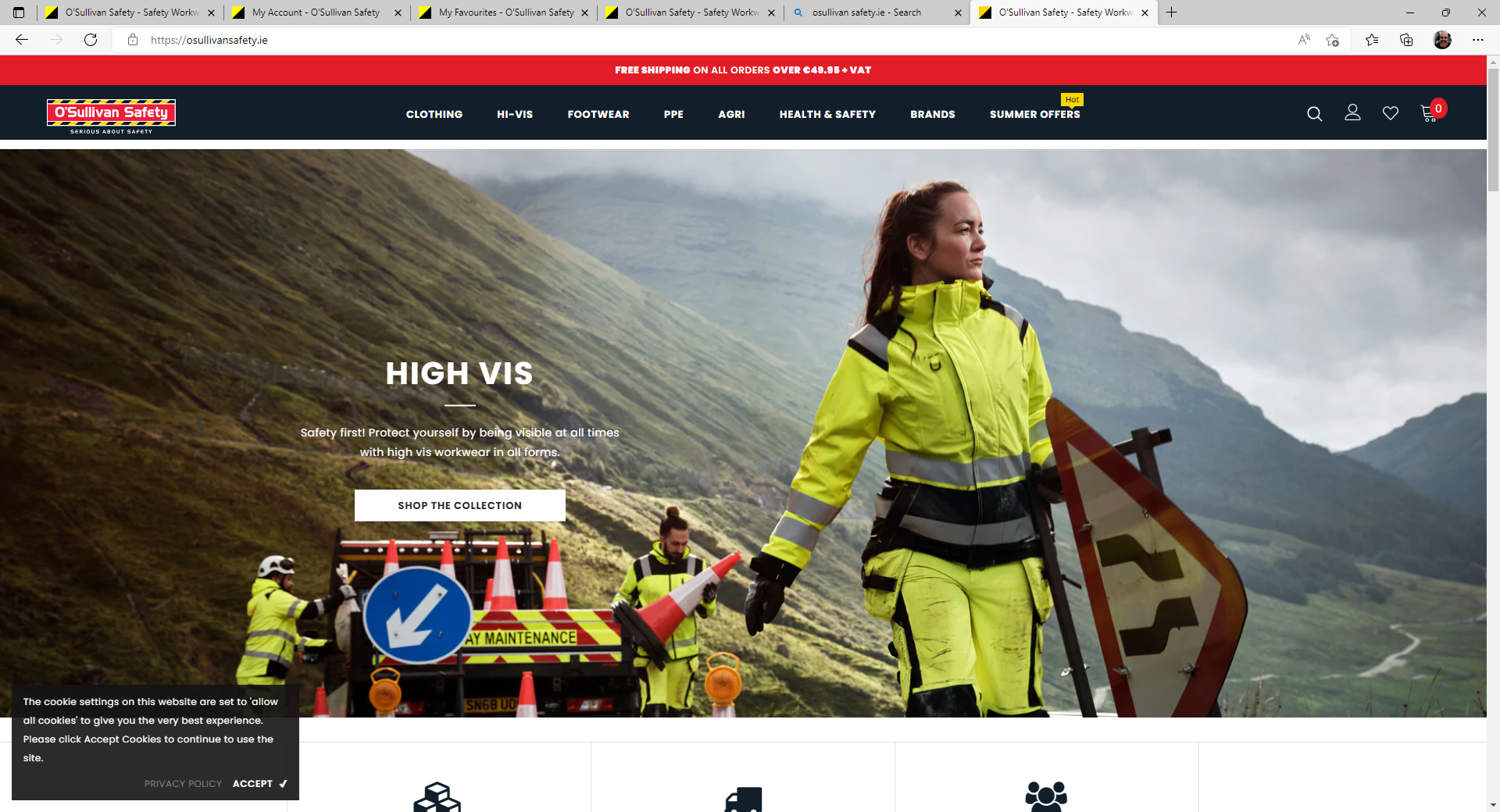 Enter the product ‘Name/Code’ (as shown below) on the website or click the link below.Select Size and QuantityAdd your Payment/Delivery details. Orders are delivered to your home address. Do not provide TUS as an address. Allow time for delivery.Product CodeDescriptionWeb linksUnit Charge (€)Total €(Incl. VAT @ 23%)FTPR200940120094 U-Power Oxford Shoe S3 SRChttps://osullivansafety.ie/products/u-power-oxford-s3-src?_pos=3&_sid=22792e57b&_ss=r&variant=29485416087624€49.95€61.44CLWOCOHOW060C865 Polycotton Howie Coat Whitehttps://osullivansafety.ie/products/howie-coat-texpel-finish-c865-t?_pos=1&_sid=b09eccb84&_ss=r&variant=43595418763497€24.39€30.00ZZEYGOKSG10G5 Adjustable Vent Gogglehttps://osullivansafety.ie/products/adjustable-vent-safety-goggles-g501?_pos=1&_sid=5dfe65da2&_ss=r€9.95€12.24EYSPRUSHPSIRUSHPSI Bolle Rush AS/AF Spec Clearhttps://osullivansafety.ie/products/bolle-safety-rush-as-af-safety-spectacles-clear-lens-1?_pos=1&_sid=f16fe26d2&_ss=r€3.65€4.49